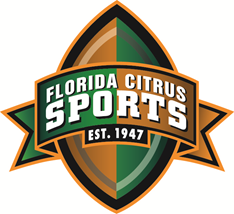 FLORIDA CITRUS SPORTS VOLUNTEER WAIVERwww.FCSports.comI do hereby give permission for      				                   to participate in all Florida Citrus Sports events and					Print name of volunteer activities.  I do hereby release FCSports, its staff and volunteers from any and all liability in the event of any injury or illness during a FCSports activity or event.  In the event of injury, accident or illness, I release and discharge FCSports, its staff and volunteers from any manner of action and actions, cause and causes of action, suits, damages, claims or demands whatsoever arising out of or in connection to the FCSports event, including claim for compensation thereof.  I hereby give FCSports and its assignees the right to photograph, film, videotape, audio record or any other manner of recording by any other means.  FCSports shall have the continuing right to use any photograph or recording in the future without additional compensation to the volunteer or even without identification of me by name.  I warrant that I am of legal age and have every right to contract in my own name, or if I am not, that my parent or guardian has signed in the space below.Signature: ______________________________________________________________ Date: _____________________________If under 18, the signature of a parent or guardian is requiredPrinted Name of Volunteer: _____________________________ Date of Birth of Volunteer: ________________________________Group/Organization you are participating with: ________________________________________________________________Home Phone: ___________________________________________ Email Address: _____________________________________Mailing Address: ___________________________________________________________________________________________Street__________________________________________________________________________________________________________________________________			City 					           State 				Zip CodeEmergency Contact InformationIn case of emergency, call: ___________________________________________________________________________________Relationship to Volunteer:  ____________________________________     Phone Number(s):__________________________________________________________________________________________________________________________________________________________________Street Address 			                               City 			              State 	 		Zip Code.please mail or fax completed waivers & Applications to:  Citrus SportsAttn: Parade AssistantOrlando, FL  32805Phone: 407.423.2476 Fax: 407.425.8451 